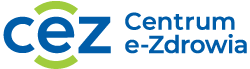 WRZ.270.250.2023Załącznik nr 2 do Zapytanie ofertowegoFORMULARZ OFERTOWYna: dostawę systemów operacyjnych Linuxznak sprawy WRZ.270.250.2023 Nazwa (firma) oraz adres Wykonawcy.................................................................................................................................................NIP: .....................................................................................................................................*REGON: ..............................................................................................................................*Cena Wykonawcy za realizację całości przedmiotu zamówienia:Maksymalne łączne wynagrodzenie Wykonawcy za wykonanie całości przedmiotu Umowy wynosi …….....................zł brutto  (słownie ……………………………………………….zł: )w tym podatek VAT, w tym:Oświadczam, że wynagrodzenie Wykonawcy określone w pkt. 2 uwzględnia wszystkie koszty związane z realizacją zamówienia.Oferuję termin realizacji zamówienia: zgodnie z § 2 Wzoru Umowy.Płatność: zgodnie z § 3 Wzoru Umowy.Uważam się za związanego niniejszą ofertą przez okres 30 dni od upływu terminu składania ofert.Oświadczam, że zapoznałem się z Zapytaniem ofertowym i uznaję się związany określonymi w nim postanowieniami. Oświadczam, iż spełniam warunki określone w Zapytaniu ofertowym, w Opisie przedmiotu zamówienia oraz Wzorze umowy, które stanowią Załączniki nr 1 i 3 do Zapytania ofertowego.Oświadczam, że wypełniłem obowiązki informacyjne przewidziane w art. 13 lub art. 14 RODO wobec osób fizycznych, od których dane osobowe bezpośrednio lub pośrednio pozyskałem w celu ubiegania się o udzielenie zamówienia publicznego w niniejszym postępowaniu.Oświadczam, iż zapoznałem się z Opisem przedmiotu zamówienia oraz wymogami określonymi w Zapytaniu ofertowym oraz jego załącznikach i nie wnoszę do nich żadnych zastrzeżeń.Wszelką korespondencję w sprawie niniejszego postepowania należy kierować do:Imię i nazwisko:………………………………….,Adres:………………………………………………….,Telefon:………………………………………………,Adres e-mail:…………………………………….Załącznikami do niniejszego Formularza oferty stanowiącymi integralną część oferty są:……………………………………….Załącznik nr 4 do Zapytania ofertowegoOświadczenia wykonawcy ubiegającego się o udzielenie zamówieniaUWZGLĘDNIAJĄCE PRZESŁANKI WYKLUCZENIA Z ART. 7 UST. 1 USTAWY O SZCZEGÓLNYCH ROZWIĄZANIACHW ZAKRESIE PRZECIWDZIAŁANIA WSPIERANIU AGRESJI NA UKRAINĘ ORAZ SŁUŻĄCYCH OCHRONIEBEZPIECZEŃSTWA NARODOWEGONa potrzeby postępowania o udzielenie zamówienia publicznego prowadzonego w formie zapytania ofertowego na Dostawę systemów operacyjnych Linux, znak sprawy WRZ.270.250.2023, prowadzonego przez Centrum e-Zdrowia, oświadczam co następuje:Oświadczam, że nie zachodzą w stosunku do mnie przesłanki wykluczenia z postępowania na podstawie art. 7 ust. 1 ustawy z dnia 13 kwietnia 2022 r. o szczególnych rozwiązaniach w zakresie przeciwdziałania wspieraniu agresji na Ukrainę oraz służących ochronie bezpieczeństwa narodowego (Dz. U. poz. 835)٭.      ……………………………………………………………………..(podpis Wykonawcy lub osoby reprezentującej Wykonawcę)Osoba sporządzająca: Napiórkowska AnnaLp.Nazwa produktu/ usługi/oprogramowaniaNazwa lub typ oferowanego oprogramowaniaLiczba sztukCena jednostkowa brutto[zł]Wartość zamówienia brutto [zł]ABCDEF = (DxE)1. Red Hat Enterprise Linux for Virtual Datacenters + Satellite Add-On lub oprogramowania równoważnego……………………….(należy podać nazwę oferowanego produktu)2…………………………………………..............…………………………………………..............(podpis Wykonawcy lub  osoby uprawnionej do jego reprezentowania)(podpis Wykonawcy lub  osoby uprawnionej do jego reprezentowania)